                    Tabel 1. Persentase Kategori Perilaku Antisosial pada Setiap Indikator yang diamatiTabel 2. Data Karakteristik Responden Penelitian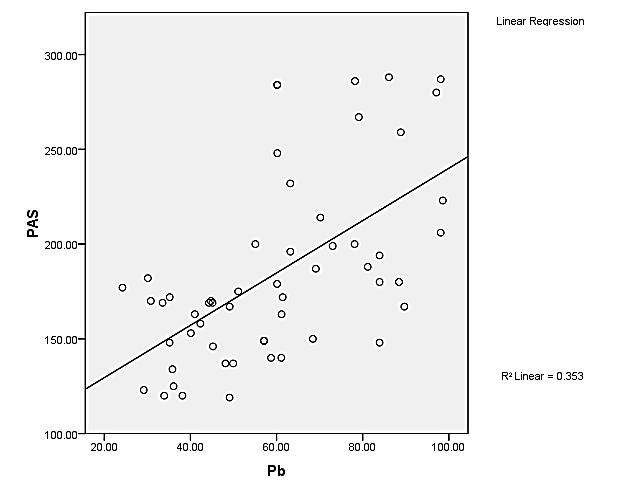 Gambar 1. Grafik linier yang menggambarkan hubungan linier antara Pb dan Perilaku Antisosial (PAS)NoAspek Perilaku Anti SosialPersentase (%)Persentase (%)Persentase (%)NoAspek Perilaku Anti SosialTinggiSedangRendah1Tidak bertanggung jawab terhadap diri sendiri dan keluarga2543,831,252Impulsive060,4239,583Tidak peka dengan kebutuhan orang lain10,410,479,24Tidak mau berusaha12,537,550,05Tidak memiliki rencana atau tujuan jangka panjang6,352,141,76Tidak menghargai keselamatan diri atau  orang lain033,366,77Penyalahgunaan obat dan alkohol (miras)041.758,38Perilaku seksual menyimpang10,416,772,99KDRT20,829.250,010Tidak menjunjung tingggi kejujuran2,139,658,311Agresif dan sangat mudah tersinggung041,758,312Bermasalah dalam perkawinan, 2,135,462,513Tidak bertanggung jawab terhadap pekerjaan14,631,354,214Tidak bekerja meskipun ada kesempatan kerja2,150,047,915Kurangnya memiliki rasa penyesalan dan empati 4,237,558,316Membuang sampah sembarangan2,137.460.417Vandalisme077,122,918Mengganggu kenyamanan lingkungan dengan suara keras4,252,143,819Kekerasan pada binatang4,264,631,320Pelacuran10.433,356,321Memarkir kendaraan sembarangan4,225,070.822Merokok di tempat umum20,837,541,723Menghindar dari kegiatan sosial di lingkungan043,856,324Meminta-minta/memalak di jalanan27,12547,925Minum alkohol di tempat umum6,337,556,326Penyalahgunaan dan penjualan narkoba20,810,468,827Tawuran/perkelahian18,854,227,128Kurang patuh terhadap norma sosial6,331,362,529Tidak patuh pada peraturan hukum033,366,730Mencuri2,141,756,2Jenis dataJumlah orangUmurUmur< 20 tahun4  20 - 29 tahun10 30 – 39 tahun16 > 50 tahun13 PendidikanPendidikanMinimal SD/setara30 SMP13 SMA12 PenghasilanPenghasilan< 1  juta16 1 – 2 juta35 > 2 juta4 Lama KerjaLama Kerja< 10 tahun22 10 – 19 tahun21 20 – 30 tahun4 > 30 tahun8 Jenis pekerjaanJenis pekerjaanPelebur 8 Bukan pelebur47 